*FREE MCA supplies available for Lenten MCA Mite Box Program (Mission Office pays each $10.00 shipment charge for any amount of free materials you request). These supplies include: 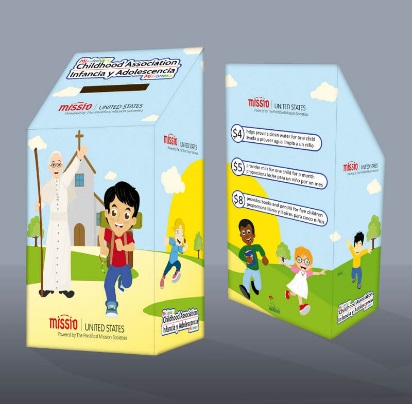 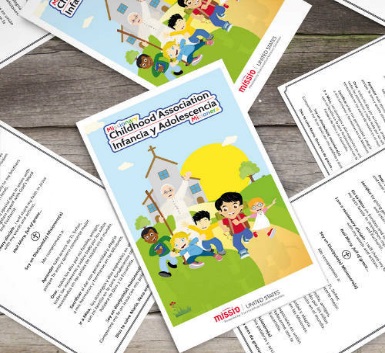 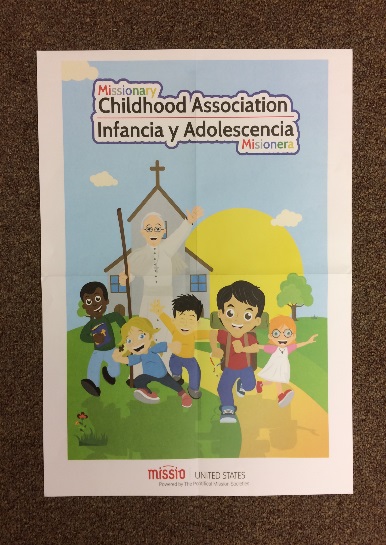               Mite Boxes			     Prayer Cards			          PostersPlease remit Lenten Mite Box Contributions as before, with checks payable to Society for the Propagation of the Faith and mail to MISSION OFFICE/Diocese of La Crosse, PO Box 4004, La Crosse, WI 54602-4004 with “MCA” in memoTo have more accurate details, save expenses, and assure your timely receipt of supplies, please fill out this form for your school or Religious Ed Program and return it as soon as possible to the Mission Office (address above) or email to mapel@diolc.org :School or Parish Religious Ed Program: __________________________________________________________________ATTENTION: (Principal, Teacher, or DRE name): __________________________________________________________Shipping Address: ___________________________________________________________________________________Number of Students: ____________Number of Mite Boxes Requested: _________ (FREE)Number of Prayer Cards Requested: ________ (FREE)Number of Posters Requested: _____________(FREE)Additional information/requests: ____________________________________________________________________________________________________________________________________________________________________________________________________